REPUBLIQUEALGERIENNE	MINISTERE DE L'ENSEIGNEMENTSUPERIEUREDEMOCRATIQUEETPOPULAIRE	ET DE LA RECHERCHESCIENTIFIQUE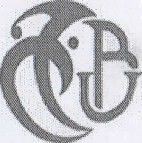 Année Universitaire : 20/20Nom :SIAM	Prénom:	Né(e) le:	à : N° d'inscription:	Domaine : SciencesetTechnologies	Filière:Aéronautique	Spécialité : Structures Avions Diplôme préparé : Licence AcadémiqueL3Moyenne annuelle L3 :	Total des Crédits cumulés l'année (S5+S6):                                                                      TotaldesCréditscumulésdanslecursus: Décision du jury : Admis/sessionBlida le :Le Chef de Département SemestreUnitésd'Enseignement (U.E)Unitésd'Enseignement (U.E)Unitésd'Enseignement (U.E)Unitésd'Enseignement (U.E)Matière(s) constitutive(s) de l'unité d'enseignementMatière(s) constitutive(s) de l'unité d'enseignementMatière(s) constitutive(s) de l'unité d'enseignementRésultatsObtenusRésultatsObtenusRésultatsObtenusRésultatsObtenusRésultatsObtenusRésultatsObtenusRésultatsObtenusRésultatsObtenusRésultatsObtenusSemestreNatureCode et IntituléCréditsRequisCoefIntitulé(s)CréditsRequisCoefMatière(s)Matière(s)Matière(s)U.EU.EU.ESemestreSemestreSemestreSemestreNatureCode et IntituléCréditsRequisCoefIntitulé(s)CréditsRequisCoefNoteCréditsSessionNoteCréditsSessionNoteCréditsSessionSemestre 5UEDUED S5 Unité d’Enseigne Découverte 52.002Construction Mécanique 11.001Semestre 5UEDUED S5 Unité d’Enseigne Découverte 52.002Electrotechnique1.001Semestre 5UEFUEF S5 Unité d’Enseigne Fondamentale 510.005Géométrie Descriptive2.001Semestre 5UEFUEF S5 Unité d’Enseigne Fondamentale 510.005Résistances des Matériaux4.002Semestre 5UEFUEF S5 Unité d’Enseigne Fondamentale 510.005Transfert Thermique4.002Semestre 5UEFUEF S5 Unité d’Enseigne Fondamentale58.004Mécanique vibratoire4.002Semestre 5UEFUEF S5 Unité d’Enseigne Fondamentale58.004Mécanique du vol4.002Semestre 5UEMUEM S5 Unité d’enseigne Méthodologique 59.005Atelier Structure 13.002Semestre 5UEMUEM S5 Unité d’enseigne Méthodologique 59.005Outil conceptions Assistée par ordinateur2.001Semestre 5UEMUEM S5 Unité d’enseigne Méthodologique 59.005Techniques Moteur2.001Semestre 5UEMUEM S5 Unité d’enseigne Méthodologique 59.005Travaux Pratiques Electrotechnique2.001Semestre 5UET UET S5 Unité d’enseigne Transversal 51.001Système Asservis1.001Semestre 6UEDUED S6 Unité d’Enseigne Découverte 62.002Construction Mécanique 21.001Semestre 6UEDUED S6 Unité d’Enseigne Découverte 62.002Organisation et Recherche de Pannes1.001Semestre 6UEFUEF S6 Unité d’Enseigne Fondamentale610.005Cellule et Circuit Avions2.001Semestre 6UEFUEF S6 Unité d’Enseigne Fondamentale610.005Dynamique des structures4.002Semestre 6UEFUEF S6 Unité d’Enseigne Fondamentale610.005Matériaux composites4.002Semestre 6UEFUEF S6 Unité d’Enseigne Fondamentale 68.004Control non destructif2.001Semestre 6UEFUEF S6 Unité d’Enseigne Fondamentale 68.004Métallurgie2.001Semestre 6UEFUEF S6 Unité d’Enseigne Fondamentale 68.004Théories des mécanismes4.002Semestre 6UEMUEM S6 Unité d’enseigne Méthodologique 69.005Atelier Structure 23.002Semestre 6UEMUEM S6 Unité d’enseigne Méthodologique 69.005Control non destructive/Métallurgie/Usinage2.001Semestre 6UEMUEM S6 Unité d’enseigne Méthodologique 69.005Simulation et code de calcul2.001Semestre 6UEMUEM S6 Unité d’enseigne Méthodologique 69.005Travaux Pratiques Cellules Circuit2.001Semestre 6UETUET S6 Unité d’enseigne Transversal 61.001Facteur Humain1.001